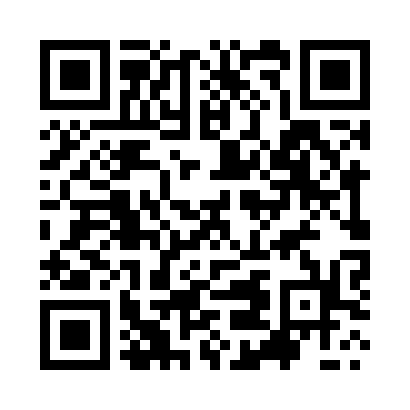 Prayer times for Adarlona, PakistanWed 1 May 2024 - Fri 31 May 2024High Latitude Method: Angle Based RulePrayer Calculation Method: University of Islamic SciencesAsar Calculation Method: ShafiPrayer times provided by https://www.salahtimes.comDateDayFajrSunriseDhuhrAsrMaghribIsha1Wed3:435:1512:013:426:468:182Thu3:425:1412:003:426:478:193Fri3:415:1312:003:436:488:204Sat3:405:1212:003:436:498:215Sun3:385:1112:003:436:508:236Mon3:375:1012:003:436:508:247Tue3:365:0912:003:436:518:258Wed3:355:0812:003:436:528:269Thu3:345:0812:003:436:538:2710Fri3:325:0712:003:436:538:2811Sat3:315:0612:003:436:548:2912Sun3:305:0512:003:436:558:3013Mon3:295:0412:003:436:568:3114Tue3:285:0412:003:436:568:3215Wed3:275:0312:003:436:578:3316Thu3:265:0212:003:436:588:3417Fri3:255:0212:003:436:588:3518Sat3:245:0112:003:446:598:3619Sun3:235:0012:003:447:008:3720Mon3:225:0012:003:447:018:3821Tue3:214:5912:003:447:018:3922Wed3:204:5912:003:447:028:4023Thu3:204:5812:003:447:038:4124Fri3:194:5812:003:447:038:4225Sat3:184:5712:003:447:048:4326Sun3:174:5712:013:447:058:4427Mon3:174:5612:013:457:058:4528Tue3:164:5612:013:457:068:4629Wed3:154:5512:013:457:078:4730Thu3:154:5512:013:457:078:4831Fri3:144:5512:013:457:088:49